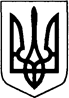 КИЇВСЬКА ОБЛАСТЬТЕТІЇВСЬКА МІСЬКА РАДАДЕСЯТА СЕСІЯперше пленарне засіданняРІШЕННЯ28 вересня 2021року                                                                №  420 - 10 - VІІІПро передачу майна комунальної власності з балансу Комунального підприємства «Комунальне некомерційнепідприємство «Тетіївська центральна лікарня»» Тетіївської міської ради на баланс Виконавчого комітету Тетіївської міської ради      Відповідно до пункту 31 частини 1 статті 26, статті 60 Закону України «Про місцеве самоврядування», враховуючи рекомендації постійної депутатської комісії з питань торгівлі, житлово-комунального господарства, побутового обслуговування, громадського харчування, управління комунальною власністю, благоустрою, транспорту, зв’язку,Тетіївська міська рада                                                   В И Р І Ш И Л А:Передати безоплатно майно з балансу Комунального підприємства «Комунальне некомерційне підприємство «Тетіївська центральна лікарня» Тетіївської міської ради на баланс Виконавчого комітету Тетіївської міської ради ( додаток 1).2.     Контроль за виконанням цього рішення покласти на постійну депутатську комісію з питань торгівлі, житлово-комунального господарства, побутового обслуговування, громадського харчування, управління комунальною власністю, благоустрою, транспорту, зв’язку ( голова комісії - Фармагей В.В.).           Міський голова                                               Богдан БАЛАГУРА    Секретар міської ради                                              Наталія ІВАНЮТА                                                                                     Додаток                                                                           до рішення  десятої сесії                                                                           Тетіївської міської ради                                                                                    VIII скликання                                                                            від 28.09.2021 р.  №  420 -10-VIIIПЕРЕЛІКмайна для передачі з балансу Комунального підприємства «Комунальне некомерційне підприємство «Тетіївський центральна лікарня» Тетіївської міської ради на баланс Виконавчого комітету Тетіївської міської ради1. Нежитлове приміщення загальною площею 52,3 кв. м., що знаходиться за адресою: вул. Цвіткова, 26-Я, м. Тетіїв Білоцерківського району Київської області.